Русские народные игрушкитворческое объединение «Я - гражданин России»учени «__»        _____классашколы № ____ г. Благодарного_________________________________(фамилия, имя)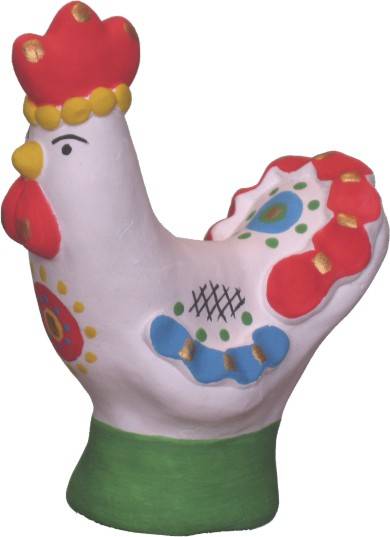 Задание 1.Подумай и вспомни, какие русские народные игрушки ты знаешь?__________________________________________________________________________________________________________________________________________________________________________________________________________________________________________________________________________________________________Задание 2.Каждая народная игрушка что-то обозначает и принадлежит для определенных целей. Посмотри на картинки и подумай, что обозначают эти игрушки и для чего их используют? Напиши свои мысли в тетради.Как называются эти игрушки?_____________________________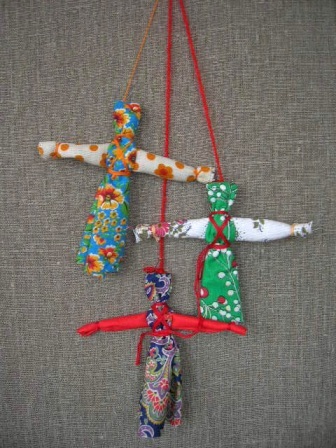 __________________________________________________________________________________________________________________________________________________________________________________________________________________________________________________________________________________________________________________________________________________________________________________________________Как называется эта игрушка?________________________________________________________________________________________________________________________________________________________________________________________________________________________________________________________________________________________________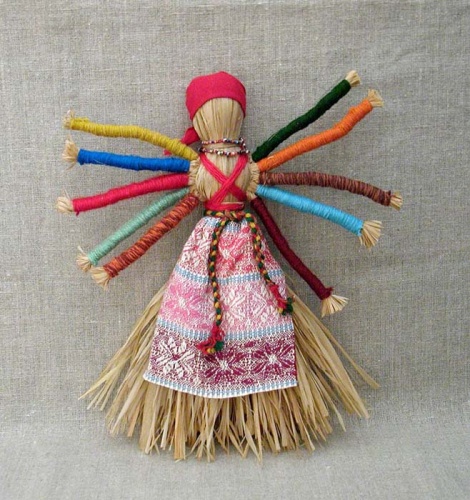 Задание 3.Как называются эти игрушки? Какой материал используют для их изготовления? ____________________________________________________________________________________________________________________Задание 4.«Городецкие игрушки»Самостоятельно прочитай и познакомься с другими народными игрушками и элементами городецкой росписи.Известны игрушки, которые мастера изготовляли в Городецком районе Нижегородская губернии. Городец — родина самых разнообразных промыслов. Он славился резьбой по дереву.  Из дерева вырезались и расписывались игрушки. Существует три вида композиции в Городецкой росписи: цветочная роспись; цветочная роспись с включением мотива «конь» и «птица»; сюжетная роспись. В цветочном орнаменте можно выделить типы орнамента: «Букет» - изображается симметрично. Обычно пишется на разделочных досках или блюдах. «Гирлянда»- это разновидность «букета», когда один или два крупных цветка располагаются в центре, от них в стороны расходятся более мелкие цветы с листьями. Данный вид композиции цветочного орнамента чаще всего используется при росписи разделочных досок, хлебниц, шкатулок, блюд, детской мебели.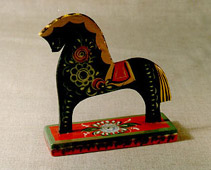 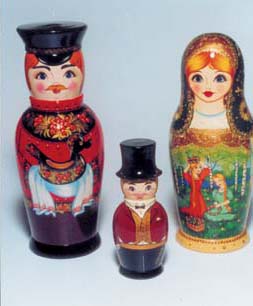 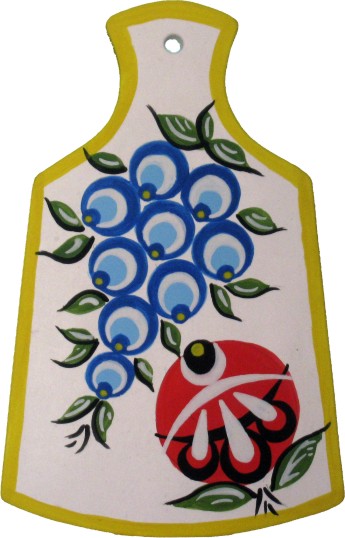 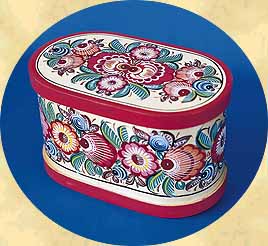 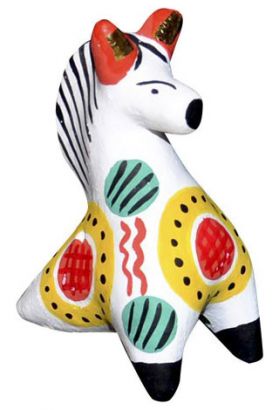 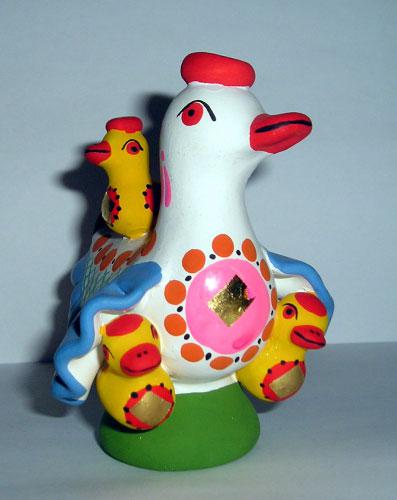 